ПОЛОЖЕНИЕО ПРОВЕДЕНИИ КОНКУРСА НА РАЗРАБОТКУ КОНЦЕПЦИИ ДИЗАЙНА УПАКОВКИ ПРОДУКЦИИ С ТОВАРНЫМ ЗНАКОМ «СОНЕТ»Общие положенияКонкурс проводится Акционерным обществом «Завод художественных красок «Невская палитра» (далее - Организатор). Официальный адрес Организатора: 197342, город Санкт- Петербург, улица Сердобольская, дом 68, литер Ф, помещение 17. e-mail: secretar@zxknp.spb.ru.Настоящее Положение о проведении конкурса «Концепция дизайна упаковки продукции с товарным знаком «Сонет» (далее – Конкурс) определяет цели и задачи, состав его участников (далее – Участник, Участники), условия и порядок проведения Конкурса.Территория проведения Конкурса: территория РФ.Финансирование Конкурса: Проведение Конкурса, в том числе оплата и обеспечение предоставления приза Победителю Конкурса, осуществляется за счет собственных средств Организатора Конкурса.Цели проведения Конкурса:выявление лучшего дизайна упаковки продукции Организатора с товарным знаком «Сонет».выявление и поощрение талантов;популяризация творческой деятельности среди студентов в РФ;предоставление участникам Конкурса возможности в соревновательной форме развить и продемонстрировать свои творческие способности и взгляд на коммерческий дизайн;выявление лучшего дизайна упаковки продукции Организатора с товарным знаком «Сонет».Информация о Конкурсе, его ходе и результатах размещается на сайте Организатора Конкурса в сети Интернет: https://www.nevskayapalitra.ru/.Конкурс проводится в соответствии с настоящим Положением о проведении Конкурса и действующим законодательством Российской Федерации.Организатор вправе вносить любые изменения и дополнения в настоящее Положение, которые публикуются на Сайте.Плата за участие в Конкурсе не взимается.Факт поступления Работы и заявки в порядке, предусмотренном в п. 2.5.-2.6. настоящего Положения, означает согласие Участника с условиями Конкурса.Вопросы по организации и проведению Конкурса можно присылать на электронную почту: konkursSonet@artpaints.ru.Прием заявок и Работ осуществляется только в электронном виде в срок до 15.06.2023 до 23:59.Все расходы по участию в Конкурсе - оплата доступа в Интернет, проезда к месту нахождения Организатора для получения приза и др., Участник Конкурса несет самостоятельно.Условия Конкурса и порядок проведенияТема Конкурса – «Разработка концепции дизайна упаковки продукции с товарным знаком«Сонет» (далее – Тема). Участник должен представить работу (далее – Работа, Работы) изобразив свою интерпретацию Темы, с использованием описания и позиционирования принадлежащего Организатору товарного знака «Сонет» описанному в Приложении № 1 к настоящему Положению.В Конкурсе могут принимать граждане РФ, являющиеся студентами и аспирантами художественных ВУЗов, колледжей и организаций дополнительного образования. Формат участия - индивидуальный (один студент и не более 2-х руководителей, указанных в заявке на участие).Требования к Работам, предоставляемым на Конкурс:концепция дизайна упаковки продукции Организатора должна быть визуализирована на нескольких видах продукции, что бы прослеживалась одна общая идея (например, гуашь, акварель и акварельные карандаши);дизайн упаковки должен соответствовать позиционированию товарного знака «Сонет» и визуально отражать принадлежность продукции Организатору.на Конкурс также принимаются Работы, которые полностью или частично выполнены с применением программ для графического моделирования и дизайна.Каждый участник Конкурса может приложить к своей Работе письмо, в котором расскажет о выбранной теме, технике и использованных материалах. Это письмо будет рассматриваться членами жюри вместе с Работой в случае спорных вопросов при определении победителя.Для участия в Конкурсе необходимо зарегистрироваться на онлайн-странице Конкурса на сайте Организатора https://www.nevskayapalitra.ru/ в срок, указанный в п. 1.9. настоящего Положения, и загрузить документы, указанные в п. 2.6. настоящего Положения.Участник Конкурса в процессе заполнения регистрационной формы на странице Организатора Конкурса https://www.nevskayapalitra.ru/ направляет Организатору путем прикрепления файлов:выполненную Работу в электронном виде в соответствии с требованиями настоящего Положения;заполненную заявку на участие в Конкурсе (по форме Приложения № 2 к настоящему Положению).заполненное согласие на обработку персональных данных (по форме Приложение № 3 к настоящему Положению).скан-копию документа, подтверждающего статус студента или аспиранта художественного ВУЗа, колледжа или организации дополнительного образования.Заполняя регистрационную форму, Участник соглашается с условиями, указанными на странице Конкурса на интернет-сайте Организатора и в данном Положении.Работа предоставляется в формате JPG или PDF, размером не менее 1200 px по одной из сторон, размер файла должен составлять не менее 2 Мб и не более 8 Мб.В момент направления Участником и/или его законным представителем (если применимо) Работ в адрес Организатора, Участник, который впоследствии станет Победителем Конкурса, предоставляет Организатору на безвозмездной основе исключительное право на дальнейшее использование Работы, фото Работы, скана Работы без указания автора. В момент направления Участником и/или его законным представителем (если применимо) Работ в адрес Организатора, Участник, который впоследствии станет Лауреатом Конкурса, безвозмездно предоставляет Организатору право на публичную демонстрацию Работ с указанием автора на сайте Организатора https://www.nevskayapalitra.ru/.Исключительные права передаются от Участника, который впоследствии станет Победителем Конкурса, и/или его законного представителя (если применимо) Организатору без ограничений и оговорок, на территории использования – весь мир и всеми способами использования, указанными в ст. 1270 Гражданского кодекса Российской Федерации, в том числе:публичный показ и обсуждение Работы с указанием или без указания фамилии и имени автора.размещение на сайтах, на страницах Организатора и в социальных сетях с указанием или без указания фамилии и имени автора;публикация в электронных и печатных версиях СМИ, а также любая демонстрация в информационных, рекламных и прочих целях с указанием или без указания фамилии и имени автора;использование для подготовки внутренних отчётов Организатора, как во время проведения Конкурса, так и после его окончания;демонстрация копии Работы (в виде печатных постеров, изготовленных Организатором) на выставке Работ Конкурса и иных материалов, полученных от Участника с указанием или без указания фамилии и имени автора.право на воспроизведение Работы или ее части с указанием или без указания фамилии и имени автора;право на распространение Работы или ее части любым способом с указанием или без указания фамилии и имени автора;право на внесение изменений в Работу, право на ее оцифровку, на переработку Работы;свободное использование Работы Организатором Конкурса путем доведения до всеобщего сведения, предоставление всеобщего доступа в сети Интернет к Работе и (или) ее отдельным частям (фрагментам) на информационных ресурсах, размещенных в глобальной сети Интернет с указанием или без указания фамилии и имени автора. При этом, Организатором может быть предоставлен доступ к Работе из любого места и в любое время по собственному выбору, как с возможностью, так и без возможности сохранения (записи, копирования) в памяти ЭВМ и/или иного устройства и/или применения технических приемов поиска и управления;использование Работ (в том числе, в составе любых телеканалов, телепрограмм, телепередач, средств массовой информации) путем сообщения (вещания) в эфир, по кабелю, и любых других аналоговых и цифровых телекоммуникационных сетях (системах), включая беспроводные с указанием или без указания фамилии и имени автора;использование Работ для рекламы Конкурса путем включения Работ (в том числе как составной части) в рекламные материалы, размещаемые любыми законными способами, включая, но не ограничиваясь: размещение в печатных СМИ, размещение на телеканалах, размещение на сайтах Организатора и (или) на интернет-сайтах партнеров и спонсоров Конкурса, размещение любыми другими способами с указанием или без указания фамилии и имени автора;Исключительные права на Работу передаются Участником - автором Работы, который впоследствии станет Победителем Конкурса, Организатору на весь срок действия исключительного права в момент передачи Работы и персональных данных при заполнении электронной формы регистрации для участия в Конкурсе на сайте Организатора Конкурса. За отчуждение исключительных прав на Работу - объект интеллектуальной собственности вознаграждение Участнику – автору Работы, который впоследствии станет Победителем Конкурса, не выплачивается. Плата за материальный носитель, передаваемый Организатору, не взимается (если применимо).Работы и документы, указанные в п.2.6. настоящего Положения, являются принятыми Организатором в момент их успешной загрузки на сервер Организатора. Гарантии, предоставляемые Участниками:Участник гарантирует, что он является единственным автором и правообладателем Работы;Участник гарантирует, что при создании Работы не нарушены интеллектуальные, в том числе авторские, и любые иные имущественные или личные неимущественные права третьих лиц, а также не допущено никаких иных нарушений действующего законодательства РФ;Ответственность за нарушение прав третьих лиц при создании Работы, материалов, полученных от Участника, и их дальнейшее использование Организатором несёт Участник.Работы, которые НЕ ПРИНИМАЮТСЯ К УЧАСТИЮ В КОНКУРСЕ:Коллективные и анонимные Работы (без ссылки на автора);Работы, представленные на Конкурс за пределами срока приема Работ;Работы, не соответствующие требованиям настоящего Положения;Работы, которые имеют признаки плагиата;Работа, полученная Организатором Конкурса от лица, не подавшего заявку на участие в Конкурсе на сайте Организатора или не прикрепившего все документы по перечню, указанному в п. 2.6. настоящего Положения.По письменному запросу Участника (или его законного представителя) Организатор вправе дать мотивированное письменное объяснение причин снятия с участия в Конкурсе.Критерии оценки Конкурсных Работ3.1.1. Конкурсные Работы оцениваются по следующим критериям:соответствие Теме Конкурса;смысловая и композиционная целостность Работы;оригинальность идеи и техники исполнения;оригинальность замысла;творческая самостоятельность в раскрытии Темы, отсутствие копирования или срисовывания.Жюри КонкурсаЖюри формируется и утверждается Организатором. В состав жюри входит 3 человека. Утверждённый состав жюри будет опубликован на сайте Организатора на странице Конкурса до даты окончания приема заявок на конкурс.Жюри Конкурса определяет победителя путем открытого голосования. Выбранной считается Работа, набравшая большинство голосов членов жюри.Решение жюри оформляется протоколом, подписывается всеми членами жюри.Определение победителей и награждениеПредставленные на Конкурс Работы оцениваются всеми членами жюри на проводимых ими заседаниях.Жюри определяет 3 (три) лучшие Работы, из которых выбирается Победитель и Лауреаты Конкурса.Победитель Конкурса (I место) получает приз в размере 50 000 (пятьдесят тысяч) рублей путем перевода Организатором денежных средств на личный банковский счет Победителя.Лауреаты Конкурса (II и III места) награждаются почетными Дипломами, которые в электронном виде направляются на адрес электронной почты Участника - Лауреата, указанный при регистрации.Результаты заседания членов жюри с указанием Победителя и публикуются на сайте Организатора и в группах Конкурса в социальных сетях 07.07.2023 года.В срок до 12.07.2023 года  Организатор направляет Победителю на электронную почту, указанную им при регистрации для участия в Конкурсе, соответствующее уведомление, в ответ на которое Победитель для получения приза обязан предоставить Организатору следующие сведения:•Дата рождения;• полные сведения о паспортных данных,•адрес регистрации по месту жительства (с индексом),• идентификационный номер налогоплательщика,  СНИЛС (ИНН - в случаеналичия),• полные реквизиты счета, открытого в кредитном учреждении (банке) на территории РФ.Приложение №1К Положению о ПРОВЕДЕНИИ КОНКУРСА НА РАЗРАБОТКУ КОНЦЕПЦИИДИЗАЙНА УПАКОВКИ ПРОДУКЦИИ С ТОВАРНЫМ ЗНАКОМ «СОНЕТ»Позиционирование товарного знака «Сонет» для разработки концепции дизайна упаковки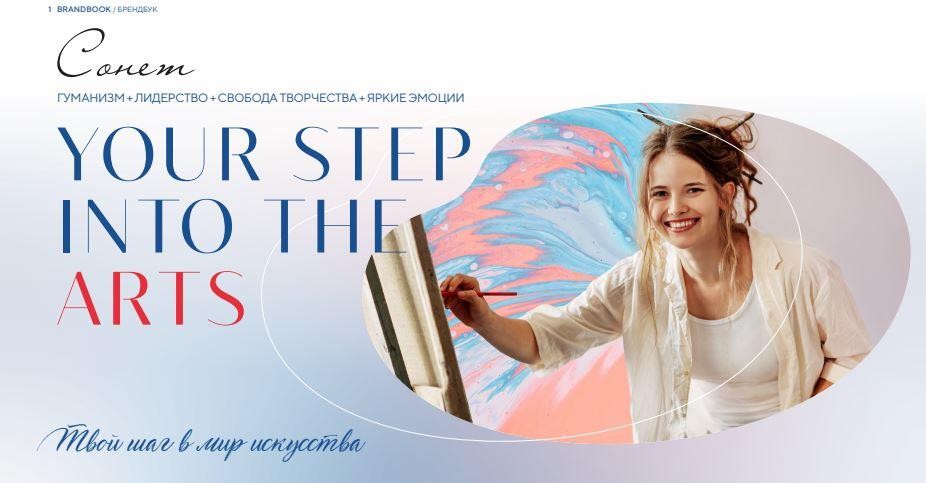 Товарный знак «Сонет» принадлежит к дому брендов АО ЗХК «Невская Палитра» и выпускается в направлении STUDIO. Этот товарный знак создан для свободы творческого самовыражения. Каждый может заниматься творчеством вне зависимости от возраста и умений.«Сонет» - проводник в мир искусства.Ценности товарного знака: развитие личности, успех, достижение, самовыражение, красота и творчество, яркие эмоцииСтиль товарного знака: стильный, современный, модный, динамичный, с яркими акцентамиХарактер товарного знака: дружелюбный, открытый, целеустремленный, неординарныйВыгоды для потребителя: художественные материалы для любого уровня мастерства. Возможность развивать свое мастерство вместе с брендом «Невская палитра». Не нужно переучиваться. Можно начать с более простых материалов с товарным знаком «Сонет» и постепенно переходить на более профессиональные линейки бренда «Невская Палитра». Так же потребитель получает удовлетворение от использования материалов и положительные эмоции от возможности творить.Приложение №2к Положению         о ПРОВЕДЕНИИ КОНКУРСА НА РАЗРАБОТКУ КОНЦЕПЦИИДИЗАЙНА УПАКОВКИ ПРОДУКЦИИ С ТОВАРНЫМ ЗНАКОМ «СОНЕТ»Согласие на обработку персональных данных и передачу их третьей сторонеЯ, (Ф.И.О полностью) 	 (вид документа, удостоверяющего личность) 		серия	№	выдан (дата выдачи, наименование органа, выдавшего документ) 		проживающий (ая) по адресу: 	согласно статье 9 Федерального закона «О персональных данных» по своей воле и в своих интересах даю согласие АО «ЗХК «Невская палитра» (ИНН 7814013756 ОГРН 1037832005210) на обработку персональных данных своего ребенка с использованием средств автоматизации, а также без использования таких средств, с целью его участия в конкурсе НА РАЗРАБОТКУ КОНЦЕПЦИИ ДИЗАЙНА УПАКОВКИ ПРОДУКЦИИ  С ТОВАРНЫМ ЗНАКОМ «СОНЕТ».В соответствии с данным согласием мною может быть предоставлена для обработки следующая информация: фамилия, имя, отчество, возраст автора на момент выполнения работы (лет), пол, страна, регион, город, адрес автора или учебного заведения (название учебного заведения), контактный телефон, адрес электронной почты.Настоящее согласие предоставляется мной на осуществление действий в отношении персональных данных, которые необходимы для достижения указанных выше целей, включая (без ограничения) сбор, систематизацию, накопление, хранение, уточнение (обновление, изменение), использование, передачу третьим лицам для осуществления действий по обмену информацией, обезличивание, блокирование персональных данных, а также осуществление любых иных действий, предусмотренных действующим законодательством РФ. Я даю согласие на публикацию результатов конкурса, а также размещение фотографий по итогам проведения конкурсных мероприятий на официальном сайте конкурса НА РАЗРАБОТКУ КОНЦЕПЦИИ ДИЗАЙНА УПАКОВКИ ПРОДУКЦИИ С ТОВАРНЫМ ЗНАКОМ «СОНЕТ» печатных материалах организатора Конкурса, на сайтах партнёров, в социальных сетях и СМИ, а так же в безвозмездное пользование работ организатору  конкурса.Данное согласие действует до достижения целей обработки персональных данных или в течение срока хранения информации. Отзыв настоящего согласия осуществляется предоставлением в АО «ЗХК «Невская палитра» (по почтовому адресу: 197342, город  Санкт- Петербург, улица Сердобольская, дом 68, литер Ф, помещение 17 или по e-mail: secretar@zxknp.spb.ru) письменного заявления об отзыве согласия на обработку персональных данных. Информацию для целей, предусмотренных Федеральным законом «О персональных данных», прошу сообщать	мне одним из указанных способов:(электронная почта, почтовый адрес, факс, другое) 	(Ф.И.О) (подпись) 	(датаНазвание КонкурсаКонцепция дизайна упаковки продукции с товарным знаком «Сонет»Тема Конкурса«Разработка концепции дизайна упаковки продукции с товарным знаком «Сонет»ОрганизаторАкционерное общество «Завод художественных красок«Невская палитра»Даты приема заявок и Работ в электронном виде от участниковс 27.04. 2023-15.06.2023Работа Жюри, определение победителей Конкурсас 16.06.2023-30.06.2023Публикация результатов7.07.2023